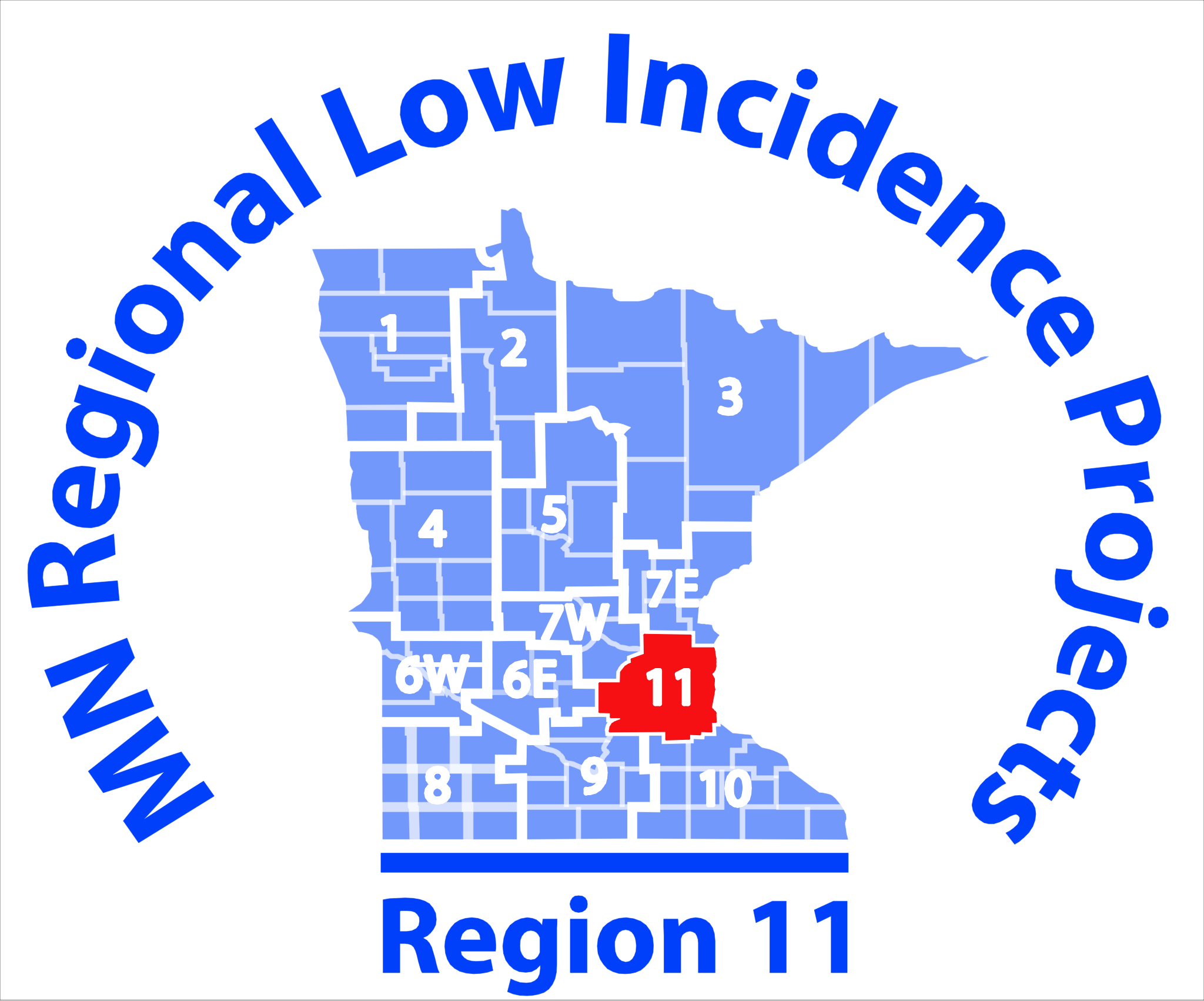          Regional PI, OHD, TBI Community of Practice Meeting                                     Friday, February 16th, 2018                                                 1:00 - 3:00 p.m.Metro ECSU 		      	   2 Pine Tree Drive - Arden Hills, MN 55112			              Room Location: Oak RoomAgenda Facilitator(s):  Karen Talbert, CoP Coach	            Kelly Bredeken, MN Low Incidence Projects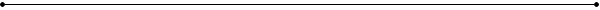 Time		             Topic			    Person(s) Responsible	         Outcome(s)1:00 – 1:05	 Welcome & Introductions	    	All Members1:05 – 1:45 	Q & A 				All Members & Kelly Bredeken, Statewide Specialist, 		Physical Impairments and Traumatic Brain Injury 	 1:45 – 2:15	Universal Design		Lindsay Tsakistos, P/HD Teacher, Minneapolis2:15- 2:55 	Ability Awareness Kits		Lindsay 	Tsakistos, P/HD Teacher, Minneapolis	 2:55-3:00	Lingering Thoughts & Wrap Up 		All MembersSave the Date – Future Regional CoP MeetingsFriday, May 11th, 2018		1:00-3:00